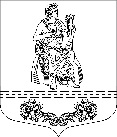 МУНИЦИПАЛЬНЫЙ СОВЕТ ВНУТРИГОРОДСКОГО МУНИЦИПАЛЬНОГО ОБРАЗОВАНИЯ САНКТ-ПЕТЕРБУРГА МУНИЦИПАЛЬНОГО ОКРУГА ПАРНАСР Е Ш Е Н И Е15 декабря 2016 года                 г. Санкт-Петербург                                      № 23/5Об утверждении совместного плана нормотворческой деятельности муниципального совета и местной администрации внутригородского муниципального образования Санкт-Петербурга муниципального округа Парнас на 2017 годРуководствуясь Федеральным законом от 06 октября 2003 года № 131-ФЗ «Об общих принципах организации местного самоуправления в Российской Федерации», Законом Санкт-Петербурга от 23 сентября 2009 года № 420-79 «Об организации местного самоуправления в Санкт-Петербурге», Уставом внутригородского муниципального образования Санкт-Петербурга муниципального округа Парнас, муниципальный совет внутригородского муниципального образования Санкт-Петербурга муниципального округа Парнас РЕШИЛ:1. Утвердить совместный План нормотворческой деятельности муниципального совета и местной администрации внутригородского муниципального образования Санкт-Петербурга муниципального округа Парнас на 2017 год согласно Приложению, к настоящему решению.2. Настоящее решение опубликовать в официальном печатном издании Муниципального Совета и местной Администрации МО МО Парнас «Муниципальное образование Муниципальный округ Парнас».3. Контроль за исполнением настоящего решения возложить на заместителя главы муниципального образования Душину О.Н. и главу местной администрации муниципального образования Исаева М.А.Глава муниципального образования                                                      А.В. Черезов